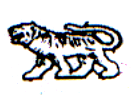 АДМИНИСТРАЦИЯ МИХАЙЛОВСКОГО МУНИЦИПАЛЬНОГО
РАЙОНА ПРИМОРСКОГО КРАЯ
П О С Т А Н О В Л Е Н И Е
____________                                   с. Михайловка                                            №  ____________О внесении изменений в постановление администрацииМихайловского муниципального района от 17.12.2015 г. № 936-па «Об утверждении муниципальной программы «Развитие дополнительного образования в сфере культуры и искусства на 2016 - 2018 годы»»Руководствуясь Бюджетным кодексом Российской Федерации, Федеральным Законом от 06.10.2003г. № 131-ФЗ. «Об общих принципах организации местного самоуправления в Российской Федерации», Законом Российской Федерации от 29.12.2014г. № 273-ФЗ « Об образовании в Российской Федерации», в соответствии с решением Думы Михайловского муниципального района  от 21.06.2016г. № 88 « О внесении изменений и дополнений в решение Думы Михайловского муниципального района от 24.12.2015г. № 43 «Об утверждении районного бюджета Михайловского муниципального района на 2016 год  и плановый период 2017 и  2018 годов, в соответствии с приказом Департамента культуры приморского края г. Владивостока  от 20.08.2016г. № 72 « О присуждении денежных поощрений лучшим муниципальным учреждениям культуры, находящимся на территориях сельских поселений, и их работников, на 2016 год, Уставом Михайловского муниципального района администрации Михайловского муниципального районаПОСТАНОВЛЯЕТ:1. Внести в постановление администрации Михайловского муниципального района от 17.12.2015 г. № 936-па « Развитие дополнительного образования в сфере культуры и искусства на 2016 – 2018 годы (далее – Программа)  следующие изменения:1.1.  По тексту Программы вместо слов « Муниципальное бюджетное образовательное учреждение дополнительного образования детей «Детская школа искусств» с. Михайловка читать слова « Муниципальное бюджетное учреждение дополнительного образования «Детская школа искусств» с. Михайловка.1.2.Раздел « Объемы и источники финансирования с разбивкой по годам ( тыс. руб.)» паспорта Программы изложить в новой редакции:1.2.  Раздел «Финансовое обеспечение Программы «Развитие дополнительного образования в сфере культуры и искусства на 2016-2018 годы»»  Программы, изложить в новой редакции:2. Муниципальному казенному учреждению «Управление по организационно-техническому обеспечению деятельности администрации Михайловского муниципального района» (Шевченко) разместить данное постановление на официальном сайте  администрации Михайловского муниципального района. 3. Настоящее постановление вступает в силу с момента его размещения на официальном сайте администрации Михайловского муниципального района в информационно-коммуникационной сети «Интернет». 4. Контроль за исполнением настоящего постановления возложить на заместителя главы администрации муниципального района Н.В. Андрущенко.Глава Михайловского муниципального района –Глава администрации района                                                         В.В. АрхиповОбъемы и источники финансирования с разбивкой по годам (тыс. руб.)Финансирование программы из средств местного бюджета:ВСЕГО:  30150,15 тыс. руб.2016 г. – 10150,15 тыс. руб. 2017 г. – 10000,00 тыс. руб. 2018 г. – 10000,00 тыс. руб. № п/пПеречень мероприятийИсточники финансированияОбъем финансирования, всего тыс. руб.Срок исполненияВ том числе по годам,тыс. руб.Срок исполненияВ том числе по годам,тыс. руб.Срок исполненияВ том числе по годам,тыс. руб.Ответственный исполнитель№ п/пПеречень мероприятийИсточники финансированияОбъем финансирования, всего тыс. руб.201620172018Ответственный исполнитель1Оказание муниципальных услугМестный бюджет29234,819778,279728,279728,27МБУ ДО «ДШИ» с. Михайловка, 2Текущее содержание имуществаМестный бюджет815,19271,73271,73271,73МБУ ДО «ДШИ» с. Михайловка, 3Развитие материально- технической базыМестный бюджет100,0100,000МБУ ДО «ДШИ» с. Михайловка, 